Приложение  к постановлениюадминистрации городаот                       №  «Приложение 5к постановлениюадминистрации городаот 17.06.2011 № 235СХЕМА размещения рекламных конструкцийв Октябрьском районе города Красноярска, по проспекту Свободномумасштаб 1:10000                                                                                                     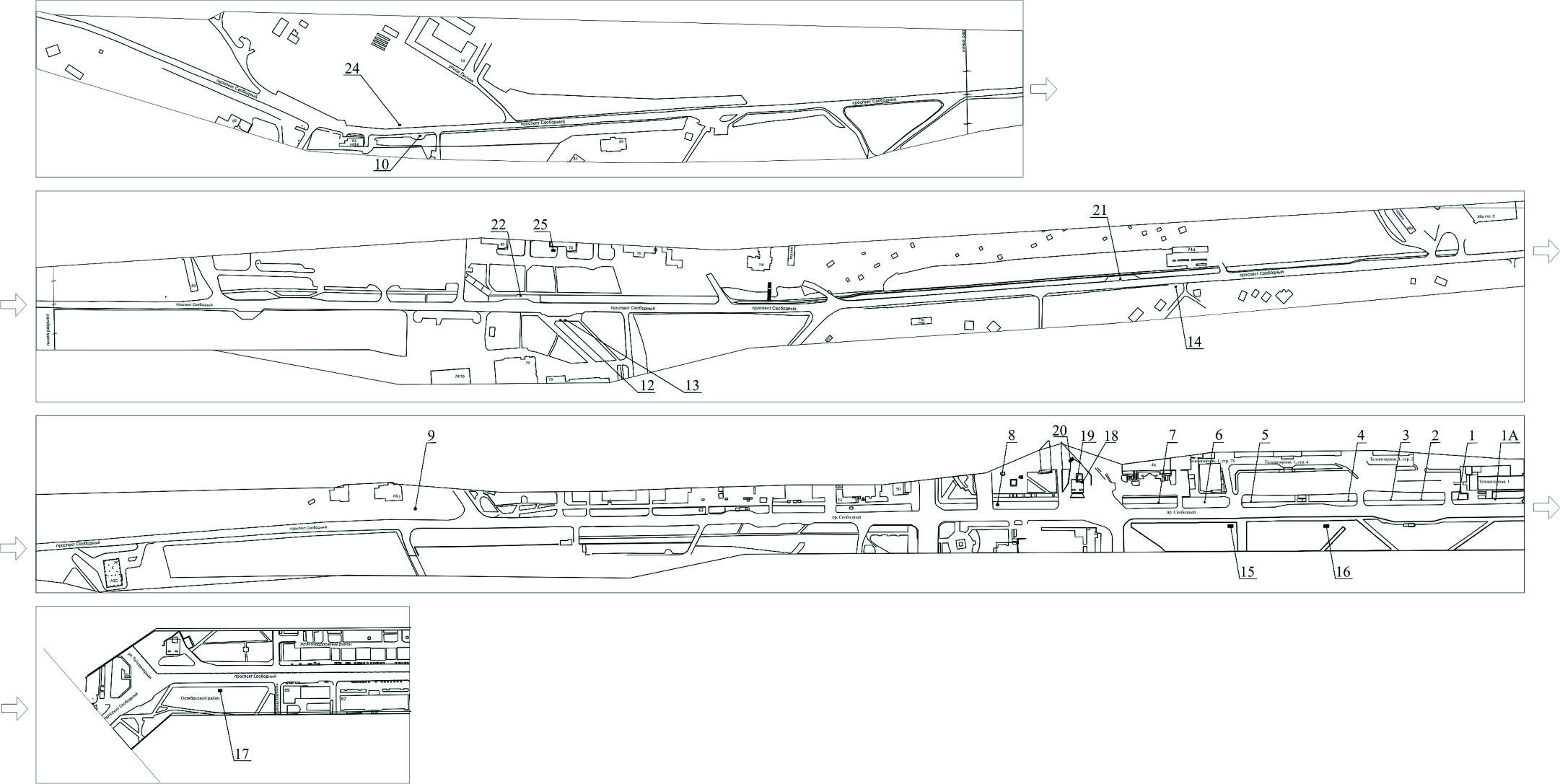 Примечание:Сведения о рекламных местах указываются в паспортах рекламных мест.».номер на схемеАдрес рекламного местаТип конструкции1Апр. Свободный, напротив здания: ул. Телевизорная, 1, остановка «Завод Телевизоров»рекламная конструкция в составе остановочного пункта движения общественного транспорта с размером информационного поля 1,2 м х 1,8 м1пр. Свободный, 1-я конструкция от юго-западного фасада здания: ул. Телевизорная, 1щитовая конструкция с размером информационного поля 1,2 м x 1,8 м (пилон)2пр. Свободный, 2-я конструкция от юго-западного фасада здания: ул. Телевизорная, 1щитовая конструкция с размером информационного поля 1,2 м x 1,8 м (пилон)3пр. Свободный, напротив здания: ул. Телевизорная, 1, строение 2тумба с размером информационного поля 1,4 м x 3,0 м (пиллар)4пр. Свободный, напротив здания: ул. Телевизорная, 1, строение, 4, до остановки «Торговый квартал»тумба с размером информационного поля 1,4 м x 3,0 м (пиллар)5пр. Свободный, напротив здания: ул. Телевизорная, 1, строение, 4, после  остановки «Торговый квартал»тумба с размером информационного поля 1,4 м x 3,0 м (пиллар)6пр. Свободный, напротив здания: ул. Телевизорная, 1, строение, 78тумба с размером информационного поля 1,4 м x 3,0 м (пиллар)7пр. Свободный, 46щитовая конструкция с размером информационного поля 1,2 м x 1,8 м (пилон)8пр. Свободный, 48щитовая конструкция с размером информационного поля 6,0 м x 3,0 м (щит) либо щитовая конструкция с размером информационного поля 6,0 м x 3,2 м с автоматической сменой изображения (призматрон) либо электронное табло с размером информационного поля 6,0 м x 3,0 м9пр. Свободный, 66дщитовая конструкция с информационным полем размером 6,0 м x 3,0 м (щит) либо призматрон 6,0 м x 3,0 мОтдельно стоящая на земле рекламная конструкция, состоящая из фундамента, каркаса, информационного поля.   Внешние габариты рекламной конструкции не более 6,4 х 3,4 метровВысота опоры 4,5 – 7,0 метров. Фундамент должен быть заглублен и не должен выступать над уровнем земли.                                                                             10пр. Свободный, 93, остановка общественного транспорта «Школа глухонемых»рекламная конструкция в составе остановочного пункта движения общественного транспорта с размером информационного поля 1,2 м х 1,8 м12пр. Свободный, 79, остановка общественного транспорта «Госуниверситет» (1-я конструкция по направлению движения)рекламная конструкция в составе остановочного пункта движения общественного транспорта с размером информационного поля 1,2 м х 1,8 м13пр. Свободный, 79, остановка общественного транспорта «Госуниверситет» (2-я конструкция по направлению движения)рекламная конструкция в составе остановочного пункта движения общественного транспорта с размером информационного поля 1,2 м х 1,8 м14пр. Свободный, 74а, на противоположной стороне дороги, остановка общественного транспорта  «Сады (пр-т Свободный)»рекламная конструкция в составе остановочного пункта движения общественного транспорта с размером информационного поля 1,2 м х 1,8 м15пр. Свободный, на противоположной стороне дороги от здания по ул. Телевизорной, 1, строение 78, территория паркащитовая конструкция с размером информационного поля 6,0 м x 3,0 м (щит) либо щитовая конструкция с размером информационного поля 6,0 м x 3,2 м с автоматической сменой изображения (призматрон)16пр. Свободный, на противоположной стороне дороги от здания по ул. Телевизорной, 1, строение 4, территория паркащитовая конструкция с размером информационного поля 6,0 м x 3,0 м (щит) либо щитовая конструкция с размером информационного поля 6,0 м x 3,2 м с автоматической сменой изображения (призматрон)17пр. Свободный, со стороны северного фасада здания по ул. Баумана, 21, территория паркащитовая конструкция с размером информационного поля 6,0 м x 3,0 м (щит) либо щитовая конструкция с размером информационного поля 6,0 м x 3,2 м с автоматической сменой изображения (призматрон)18пр. Свободный, 48а, справа от входа в кассу АЗСщитовая конструкция с размером информационного поля 1,2 м x 1,8 м (пилон)19пр. Свободный, 48а, слева от входа в кассу АЗСщитовая конструкция с размером информационного поля 1,2 м x 1,8 м (пилон)20пр. Свободный, 48ащитовая конструкция с информационным полем размером 6,0 м x 3,0 м (щит), либо щитовая конструкция с информационным полем размером 6,0 м x 3,0 м с автоматической сменой изображения (призматрон),  либо светодиодный (электронный) экран с информационным полем размером 6,0 м x 3,0 мОтдельно стоящая на земле рекламная конструкция, состоящая из фундамента, каркаса, информационного поля.   Внешние габариты рекламной конструкции не более 6,4 х 3,4 метровВысота опоры 4,5 – 7,0 метров. Фундамент должен быть заглублен и не должен выступать над уровнем земли.                                                                               21пр. Свободный, 74а, остановка общественного транспорта  «Сады (пр-т Свободный)»рекламная конструкция в составе остановочного пункта движения общественного транспорта с размером информационного поля 1,2 м х 1,8 м22пр. Свободный, 80, остановка общественного транспорта «Госуниверситет»рекламная конструкция в составе остановочного пункта движения общественного транспорта с размером информационного поля 1,2 м х 1,8 м24пр. Свободный, 93, на противоположной стороне дороги, остановка общественного транспорта «Школа глухонемых»рекламная конструкция в составе остановочного пункта движения общественного транспорта с размером информационного поля 1,2 м х 1,8 м25пр. Свободный, 78, территория СФУэлектронное табло с размером информационного поля 5,76 м х 3,2 м